RZEŻUCHA  STUDIO – REGULAMIN ZAJĘĆ 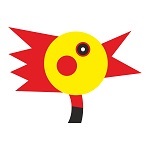 Informacje organizacyjne1. Organizatorem zajęć i warsztatów jest Rzeżucha Studio Sylwia Zabor-Żakowska ul. Graniczna 72, 05-540 Jesówka, NIP: 5261645951.2. Dziecko przyjmowane jest na zajęcia po zaakceptowaniu przez rodzica/opiekuna prawnego regulaminu, wypełnieniu karty zgłoszenia na zajęcia i dokonaniu płatności.3. Rzeżucha Studio informuje, że posiada pełne kwalifikacje do prowadzenia zajęć edukacyjnych twórczych i językowych.4. Czas trwania i termin zajęć/ warsztatów ustalany jest na podstawie rozkładu zajęć dla danego roku szkolnego. Rozpoczynają się w drugim tygodniu września, a kończą w trzecim tygodniu czerwca. Ferie zgodnie z kalendarzem danego roku szkolnego.5. Miejsce warsztatów: Rzeżucha Studio, ul. Graniczna 72, 05-540 Jesówka, lub inne miejsce wskazane przez organizatora. 5. Czas pracy biura : poniedziałek – piątek, godz: 10-18.Prawa i obowiązki uczestnika zajęć1. Uczestnik zajęć ma prawo do szacunku i życzliwości wszystkich pracowników Studio.2. Dziecko przystępujące do zajęć podpisuje „Kontrakt o przyjaznej współpracy”, jest również zobowiązane przestrzegać postanowień niniejszego regulaminu.3. Uczestnik ma prawo do odrobienia nieobecności na zajęciach, jeśli opuścił dwa lub więcej zajęć z powodu choroby w trakcie semestru.6. Uczestnik zajęć zobowiązany jest do kulturalnego zachowania, poszanowania wszystkich osób przebywających na terenie Studio, zarówno dzieci jak i nauczycieli.8. Uczestnik ma obowiązek poszanowania dóbr materialnych Rzeżucha Studio. 9. W czerwcu danego roku szkolnego rodzice/opiekunowie prawni wypełniają deklarację dotyczącą dalszej edukacji językowej/artystycznej w Rzeżucha Studio.10. Uczestnik lub rodzic/opiekun prawny zobowiązuje się do rocznego uczęszczania dziecka na zajęcia. Ma prawo do rezygnacji z miesięcznym terminem wypowiedzenia, jeśli Rzeżucha Studio nie przestrzega zapisów w regulaminie. Nie może się to jednak stać bez wcześniejszego zgłoszenia sytuacji problematycznej i próby wyjaśnienia zgodnie z pkt 4. Praw i Obowiązków Rzeżucha Studio.Prawa i obowiązki Rzeżucha Studio1. Rzeżucha Studio zobowiązuje się do przestrzegania Karty Praw Ucznia oraz Międzynarodowej Konwencji Praw Dziecka. 3. Rzeżucha Studio zobowiązuje się do rzetelnego prowadzenia zajęć edukacyjnych z przestrzeganiem priorytetów europejskich ustanawianych przez Komisję Europejską oraz Komisję Edukacji Narodowej. Dwa razy do roku sporządzane jest sprawozdanie z przerobionego materiału.4. Wszyscy pracownicy Rzeżucha Studio mają prawo do szacunku ze strony uczestniczących w zajęciach dzieci jak i ich rodziców/opiekunów prawnych.5. Pracownicy Rzeżucha Studio mają prawo do zwrócenia dziecku uwagi w sytuacjach, kiedy naruszy ono tenże regulamin i/albo „Kontrakt o współpracy.” W sytuacji permanentnego łamania wspomnianych zasad Rzeżucha Studio będzie zwracać się do rodziców/opiekunów prawnych, w celu wspólnego rozwiązania problemu.6. Rzeżucha Studio ma prawo odmówić świadczenia usług edukacyjnych w sytuacji permanentnego łamania jego praw, braku współpracy ze strony rodziców/opiekunów prawnych oraz  braku płatności dłuższej niż 1 miesiąc. 7. Instruktor ponosi odpowiedzialność za dziecko tylko i wyłącznie w czasie trwania zajęć.Nie świadczy opieki świetlicowej nad dziećmi przez i po zajęciach. 8. Studio nie ponosi odpowiedzialności za drogocenne rzeczy pozostawione bez opieki na jego terenie.Płatności za zajęcia1. Wysokość opłat za zajęcia w Rzeżucha Studio są ustalane dla danego roku szkolnego.2. Opłaty za zajęcia mają charakter stałego abonamentu na okres 10 miesięcy (od września do czerwca włącznie) i nie podlegają zwrotowi z jakiegokolwiek powodu, z wyjątkiem odwołania zajęć lub warsztatów z przyczyn leżących po stronie Rzeżucha Studio. Opłaty za zajęcia należy wnosić z góry, do 10 dnia każdego miesiąca.3. Gdy uczestnik rozpoczyna swój udział w zajęciach w połowie miesiąca, opłata za ten miesiąc jest proporcjonalna do odbytych spotkań.4. Cena jednorazowego udziału w warsztatach twórczych wynosi 50 zł.5. W tytule wpłaty powinny być podane następujące informacje:imię i nazwisko uczestnika, miesiąc lub okres, za który wnoszona jest opłata, rodzajzajęć.Nieobecności i odwoływanie zajęć. 1. Za nieobecność na zajęciach z jakiegokolwiek powodu Rzeżucha Studio nie zwraca wniesionej opłaty. 2. W przypadku odwołania zajęć więcej niż jeden raz w semestrze, dwa razy w roku szkolnym,  Rzeżucha Studio proponuje inne terminy do odrobienia zajęć. Powyżej jednej niemożności poprowadzenia zajęć z powodów zdrowotnych lub innych, uzasadnionych okoliczności Studio organizuje zastępstwo.Wyposażenie pracowni1. Pracownia językowa i plastyczna dysponuje odpowiednimi materiałami i sprzętem do prowadzenia zajęć.2. Materiały, jakie zapewnia pracownia plastyczna do zajęć twórczych to papier, ołówki, gumki, nożyczki, pastele suche, olejne, flamastry, kleje, papier kolorowy, bibuły, tkaniny, materiały eco, zwykłe pędzle, akwarele, farby szkolne, terpentynę, olej, palety, plastelinę. Uczestnik w razie potrzeby przynosi podobrazia, własne pędzle, farby olejne, farby akrylowe.3. Uczestnicy zajęć ponoszą odpowiedzialność  za szkody wyrządzone w mieniu należącym do Rzeżucha Studio . W przypadku osób nieletnich odpowiedzialność ponoszą rodzice lub prawni opiekunowie tej osoby.4. Ustalenie osoby odpowiedzialnej za powstała szkodę jest obowiązkiem osoby prowadzącej zajęcia.5. Uczestnika zajęć obowiązuje dbałość o porządek i czystość w pracowni, w której odbywają się zajęcia. Formy płatności1. Przelewem na konto bankowe: 30 1500 1865 1218 6012 5767 0000 Rzeżucha Studio Sylwia Zabor - Żakowska ul. Graniczna 72 05- 540 Jesówka z dopiskiem: imię i nazwisko uczestnika, miesiąc, za który wnoszona jest opłata, rodzaj zajęć i nazwisko instruktora.2. W kasie Rzeżucha Studio.Podpis rodzica/opiekuna/uczestnika                        Podpis/pieczęć instytucji……………………………………………………                            ……………………………………………………….